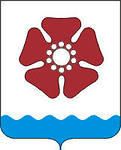 КОНТРОЛЬНО-СЧЕТНАЯ ПАЛАТА МУНИЦИПАЛЬНОГО ОБРАЗОВАНИЯ «СЕВЕРОДВИНСК»г. Северодвинск, 164501                                                                               тел./факс: (8184)58 39 82, 58 39 85ул. Бойчука, д. 3, оф. 411                                                                              е-mail: ksp77661@yandex.ru  Заключение № 42по итогам финансово-экономической экспертизы проекта муниципальной программы «Охрана окружающей среды городского округа Архангельской области «Северодвинск» на 2023-2028 годы                                                                                                                    «26» сентября 2022 года	В соответствии с Бюджетным кодексом Российской Федерации, Федеральным законом от 07.02.2011 № 6-ФЗ «Об общих принципах организации и деятельности контрольно-счетных органов субъектов Российской Федерации и муниципальных образований», Положением о Контрольно-счетной палате муниципального образования «Северодвинск», утвержденным решением Совета депутатов Северодвинска от 28.11.2013 № 34, письмом Отдела экологии и природопользования Администрации Северодвинска    № 08-01-12/1086 от 14.09.2022 проведена финансово-экономическая экспертиза проекта муниципальной программы «Охрана окружающей среды городского округа Архангельской области «Северодвинск» на 2023-2028 годы.Финансово-экономическая экспертиза проведена в период с 15.09.2022 по 26.09.2022.Законодательные акты и иные нормативные правовые акты, используемые при проведении финансово-экономической экспертизы:- Бюджетный кодекс Российской Федерации (далее – БК РФ);- Федеральный закон от 06.10.2003 № 131-ФЗ «Об общих принципах организации местного самоуправления в Российской Федерации»; - Федеральный закон от 10.01.2002 № 7-ФЗ «Об охране окружающей среды»;- Федеральный закон от 24.06.1998 № 89-ФЗ «Об отходах производства и потребления»;- Областной закон Архангельской области от 18.02.2019 № 57-5-ОЗ «Об утверждении Стратегии социально-экономического развития Архангельской области до 2035 года»;- Устав городского округа Архангельской области «Северодвинск»;- Решение Совета депутатов Северодвинска от 17.12.2019 № 215 «Стратегия социально-экономического развития муниципального образования «Северодвинск» на период до 2030 года»;- Порядок разработки, реализации и оценки эффективности муниципальных программ муниципального образования «Северодвинск», утвержденный постановлением Администрации Северодвинска от 30.10.2013 № 426-па (далее – Порядок № 426-па);- Методические указания по разработке, реализации и оценке эффективности муниципальных программ Северодвинска, утвержденные распоряжением заместителя Главы Администрации Северодвинска по финансово-экономическим вопросам от 21.03.2019 № 28-рфэ (далее – Методические указания).- Правила благоустройства территории муниципального образования «Северодвинск», утвержденные решением Совета депутатов Северодвинска от 14.12.2017 № 40.Для проведения финансово-экономической экспертизы представлены пояснительная записка, паспорт и проект муниципальной программы «Охрана окружающей среды городского округа Архангельской области «Северодвинск» на 2023-2028 годы (далее – проект Программы, Программа) с приложениями.При проведении экспертизы установлено.1. Ответственный исполнитель Программы – Администрация Северодвинска в лице Отдела экологии и природопользования Администрации Северодвинска.Соисполнители Программы: Комитет жилищно-коммунального хозяйства, транспорта и связи Администрации Северодвинска, Управление культуры и туризма Администрации Северодвинска, Управление образования Администрации Северодвинска.Участники Программы: предприятия и организации различных форм собственности, индивидуальные предприниматели, управляющие организации, образовательные учреждения, общественные объединения, социально ориентированные некоммерческие организации города Северодвинска.Цель Программы: обеспечение охраны окружающей среды на территории городского округа Архангельской области «Северодвинск».Задачи Программы:Подпрограмма 1 «Улучшение качества окружающей среды на территории городского округа Архангельской области «Северодвинск»:задача 1 «Осуществление полномочий по организации оценки влияния на окружающую среду»;задача 2 «Восстановление и улучшение состояния водных объектов и организация работ по капитальному ремонту коммуникаций»;задача 3 «Снижение негативного воздействия отходов производства и потребления на окружающую среду на территории городского округа Архангельской области «Северодвинск»;задача 4 «Проведение мероприятий по озеленению, уходу за зелеными насаждениями»;задача 5 «Осуществление мероприятий по содержанию, лесовосстановлению и лесоразведению».Подпрограмма 2 «Формирование экологической культуры населения»:задача 1 «Повышение уровня экологическое образования и просвещения населения Северодвинска»;задача 2 «Повышение заинтересованности граждан, общественных объединений, некоммерческих организаций в решении вопросов, связанных с охраной окружающей среды и защиты животных».Срок реализации: 2023-2028 годы. Выполнение Программы осуществляется в два этапа:1 этап – 2023-2025 годы;2 этап – 2026-2028 годы.Ожидаемые результаты реализации Программы:1 этап: 2023-2025 годы- экологически безопасное захоронение отходов на территории городского округа Архангельской области «Северодвинск» – 100%;- развитие раздельного сбора отходов на территории городского округа Архангельской области «Северодвинск» – 0,25%;- задействование в процессе экологического образования, просвещения и формирования экологической культуры – 72,2%.2 этап: 2026-2028 годы- экологически безопасное захоронение отходов на территории городского округа Архангельской области «Северодвинск» – 100%;- развитие раздельного сбора отходов на территории городского округа Архангельской области «Северодвинск» – 0,4%;- задействование в процессе экологического образования, просвещения и формирования экологической культуры – 72,8%. Финансирование мероприятий Программы планируется осуществить за счет средств местного бюджета. Общий объем финансирования – 515 692,1 тыс. рублей, в том числе:подпрограмма 1 – 497 272,1 тыс. рублей;  подпрограмма 2 – 18 420,0 тыс. рублей.тыс. рублей2. Рассмотрев проект Программы Контрольно-счетная палата Северодвинска отмечает следующее.2.1. В нарушение пункта 27 Порядка № 426-па в Контрольно-счетную палату Северодвинска Программа представлена ответственным исполнителем без дополнительных и обосновывающих материалов, в том числе:- обоснование состава и значений показателей цели муниципальной программы, задач подпрограмм муниципальной программы и необходимые расчеты к нему; оценку влияния внешних факторов и условий на их достижение;- финансово-экономическое обоснование.2.2. Проверкой соответствия заполнения форм проекта Программы нормативным актам, регулирующим порядок разработки, реализации и оценки эффективности муниципальных программ муниципального образования «Северодвинск», установлено следующее.В нарушение пункта 10.2 Порядка № 426-па в Паспорте Программы:- в наименовании графы «Общий объем финансирования муниципальной программы в разрезе источников по годам ее реализации и подпрограмм» пропущены слова «в разрезе источников»;- в наименовании графы «Ожидаемые результаты реализации муниципальной программы» пропущено слово «муниципальной»;- излишне включена графа «Этапы и сроки реализации подпрограмм».Не соблюдены требования пункта 47 Методических указаний: наименование подпрограммы 1 Паспорта Программы не соответствует наименованию, отраженному в текстовой части. Не соблюдены требования пункта 71 Методических указаний: в Приложении № 1 «Перечень целевых показателей муниципальной программы Северодвинска» к Программе в заголовочной части не указаны «Соисполнители» Программы, в табличной части не указано наименование Программы.Не соблюдены требования пункта 72 Методических указаний: в Приложении № 2 «Характеристика основных показателей муниципальной программы Северодвинска» к Программе в заголовочной части не указаны «Ответственный исполнитель» и «Соисполнители» Программы, в табличной части отсутствует строка нумерации граф и не указана строка «Муниципальная программа (наименование)».Не соблюдены требования пункта 73 Методических указаний:  в Приложении № 3 «Сведения об основных мерах правового регулирования в сфере реализации муниципальной программы Северодвинска» к Программе в заголовочной части не указаны «Ответственный исполнитель» и «Соисполнители» Программы, в наименовании графы «Основные положения нормативного правового акта, связь с подпрограммами, задачами и мероприятиями (административными мероприятиями) муниципальной программы» пропущены слова «связь с подпрограммами, задачами и мероприятиями (административными мероприятиями) муниципальной программы», в форме отсутствует графа «Основания для разработки нормативного правового акта»,  не отражены сведения об основных мерах правового регулирования в сфере реализации Программы по подпрограмме 1.Кроме того, Приложение не содержит информации о связи нормативных правовых актов с подпрограммами, задачами и мероприятиями (административными мероприятиями) Программы.Не соблюдены требования пункта 74 Методических указаний: в Приложении № 4 «Характеристика муниципальной программы Северодвинска» к Программе в заголовочной части Приложения в наименовании «Характеристика муниципальной программы Северодвинска» пропущено слово «Северодвинска», наименование Задачи 3 не соответствует наименованию задачи подпрограммы 1 Паспорта Программы, а также нарушена нумерация граф.Кроме того, не отражены значения показателя в тыс. руб. в разрезе задачи 1 подпрограммы 1 по годам реализации муниципальной программы и в целом, а также значения показателя 2 «Площадь побережья Белого моря, укрепленного при реализации проектов» мероприятия 2.05 задачи 2 подпрограммы 1.2.3. В соответствии с пунктом 20 Методических указаний перечень показателей муниципальной программы необходимо формировать с учетом возможности получения фактических значений данных показателей не позднее срока представления годового отчета о ходе реализации муниципальных программ.Пунктом 71 Методических указаний определено, что перечень целевых показателей муниципальной программы Северодвинска содержит сведения о составе показателей цели и задач в разрезе подпрограмм и задач муниципальной программы с указанием прогнозных значений показателей и значений показателей базового периода (года, предшествующего началу реализации муниципальной программы).Отчет о реализации муниципальной программы «Охрана окружающей среды Северодвинска» за 2021 год утвержден распоряжением Администрации Северодвинска от 31.03.2022 № 53-ра.В перечне целевых показателей Программы значения целевых показателей базового периода (2021 года) ответственным исполнителем сформированы исходя из плановых (прогнозных) значений, а не из фактически достигнутых.  Таким образом, прогнозные значения целевых показателей сформированы Программой в сторону уменьшения к фактически достигнутым показателям в базовом 2021 году.2.4. Подпрограммой 1 «Улучшение качества окружающей среды на территории городского округа Архангельской области «Северодвинск»» не предусмотрены бюджетные ассигнования на реализацию административных мероприятий, предусмотренные Задачей 1.2.5. Паспортом Программы ожидаемый результат на II этапе реализации подпрограммы 1 (2026 – 2028 годы) в части соотношения количества посаженных зеленых насаждений к количеству ликвидированных зеленых насаждений, определен показатель 1,2 доли, который не соответствует показателям Приложения 4 «Характеристика муниципальной программы Северодвинска» – 0.2.6. Ожидаемые результаты реализации Программы нельзя назвать эффективными, так как целевые показатели практически по всем планируемым годам совершенно одинаковые и не предполагают какого - либо развития, тогда как объем финансирования мероприятий на 2023, 2024 и 2025 годы увеличивается, то есть с увеличением затрат предполагается получить одинаковый результат.2.7. В виду непредставления экономических расчетов, подтверждающих обоснованность объемов финансирования мероприятий Программы на 2016-2021 годы к проекту Программы, проведение экспертизы в части финансовой составляющей, не представляется возможным.              По результатам экспертизы проекта Программы Контрольно-счетная палата Северодвинска предлагает:При принятии представленного проекта муниципальной программы «Охрана окружающей среды городского округа Архангельской области «Северодвинск» на 2023 – 2028 годы привести в соответствие проект Программы с нормативными правовыми актами, регулирующими порядок разработки, реализации и оценки эффективности муниципальных программ муниципального образования «Северодвинск» и пересмотреть значения целевых показателей по годам.И.о. председателя                                                                                                       С.Н. ГапоноваЦарева Елена Викторовна(8184) 583985Объем финансированияВсегоГод реализацииГод реализацииГод реализацииГод реализацииГод реализацииГод реализацииОбъем финансированияВсего202320242025202620272028Всего, в том числе:515 692,1119 422,795 706,989 759,370 267,770 267,770 267,7- подпрограмма 1 «Улучшение качества окружающей среды на территории городского округа Архангельской области «Северодвинск»497 272,1116 352,792 636,986 689,367 197,767 197,767 197,7- подпрограмма 2 «Формирование экологической культуры населения»18 420,03 070,03 070,03 070,03 070,03 070,03 070,0Наименование целевого показателяЕдиница 
измеренияЗначения целевых показателейЗначения целевых показателейЗначения целевых показателейЗначения целевых показателейЗначения целевых показателейЗначения целевых показателейЗначения целевых показателейЗначения целевых показателейНаименование целевого показателяЕдиница 
измерениябазовый 2021 год ФАКТбазовый 2021 год ПЛАН2023 год2024 год2025год2026 год2027 год2028 годМуниципальная программа «Охрана окружающей среды городского округа Архангельской области «Северодвинск»Муниципальная программа «Охрана окружающей среды городского округа Архангельской области «Северодвинск»Муниципальная программа «Охрана окружающей среды городского округа Архангельской области «Северодвинск»Муниципальная программа «Охрана окружающей среды городского округа Архангельской области «Северодвинск»Муниципальная программа «Охрана окружающей среды городского округа Архангельской области «Северодвинск»Муниципальная программа «Охрана окружающей среды городского округа Архангельской области «Северодвинск»Муниципальная программа «Охрана окружающей среды городского округа Архангельской области «Северодвинск»Муниципальная программа «Охрана окружающей среды городского округа Архангельской области «Северодвинск»Муниципальная программа «Охрана окружающей среды городского округа Архангельской области «Северодвинск»Муниципальная программа «Охрана окружающей среды городского округа Архангельской области «Северодвинск»Показатель 2.Доля раздельно собранных отходов в общем количестве отходов, образующихся у населения%0,184,00,20,250,30,350,40,45Показатель 3.Доля населения Северодвинска, охваченного процессом экологического образования, просвещения и формирования экологической культуры%73,071,572,072,272,472,672,873,0Подпрограмма 1 «Улучшение качества окружающей средына территории городского округа Архангельской области «Северодвинск»Подпрограмма 1 «Улучшение качества окружающей средына территории городского округа Архангельской области «Северодвинск»Подпрограмма 1 «Улучшение качества окружающей средына территории городского округа Архангельской области «Северодвинск»Подпрограмма 1 «Улучшение качества окружающей средына территории городского округа Архангельской области «Северодвинск»Подпрограмма 1 «Улучшение качества окружающей средына территории городского округа Архангельской области «Северодвинск»Подпрограмма 1 «Улучшение качества окружающей средына территории городского округа Архангельской области «Северодвинск»Подпрограмма 1 «Улучшение качества окружающей средына территории городского округа Архангельской области «Северодвинск»Подпрограмма 1 «Улучшение качества окружающей средына территории городского округа Архангельской области «Северодвинск»Подпрограмма 1 «Улучшение качества окружающей средына территории городского округа Архангельской области «Северодвинск»Подпрограмма 1 «Улучшение качества окружающей средына территории городского округа Архангельской области «Северодвинск»Задача 1 «Осуществление полномочий по организации оценки влияния на окружающую среду»Задача 1 «Осуществление полномочий по организации оценки влияния на окружающую среду»Задача 1 «Осуществление полномочий по организации оценки влияния на окружающую среду»Задача 1 «Осуществление полномочий по организации оценки влияния на окружающую среду»Задача 1 «Осуществление полномочий по организации оценки влияния на окружающую среду»Задача 1 «Осуществление полномочий по организации оценки влияния на окружающую среду»Задача 1 «Осуществление полномочий по организации оценки влияния на окружающую среду»Задача 1 «Осуществление полномочий по организации оценки влияния на окружающую среду»Задача 1 «Осуществление полномочий по организации оценки влияния на окружающую среду»Задача 1 «Осуществление полномочий по организации оценки влияния на окружающую среду»Показатель 1.Доля отработанных ртутьсодержащих ламп, собранных у населения%110,5172,090,090,090,090,090,090,0Показатель 2.Доля отработанных химических источников питания, собранных у населения %2538,0863,095,095,095,095,095,095,0Задача 3 «Снижение негативного воздействия отходов производства и потребления на окружающую среду на территории городского округа Архангельской области «Северодвинск»Задача 3 «Снижение негативного воздействия отходов производства и потребления на окружающую среду на территории городского округа Архангельской области «Северодвинск»Задача 3 «Снижение негативного воздействия отходов производства и потребления на окружающую среду на территории городского округа Архангельской области «Северодвинск»Задача 3 «Снижение негативного воздействия отходов производства и потребления на окружающую среду на территории городского округа Архангельской области «Северодвинск»Задача 3 «Снижение негативного воздействия отходов производства и потребления на окружающую среду на территории городского округа Архангельской области «Северодвинск»Задача 3 «Снижение негативного воздействия отходов производства и потребления на окружающую среду на территории городского округа Архангельской области «Северодвинск»Задача 3 «Снижение негативного воздействия отходов производства и потребления на окружающую среду на территории городского округа Архангельской области «Северодвинск»Задача 3 «Снижение негативного воздействия отходов производства и потребления на окружающую среду на территории городского округа Архангельской области «Северодвинск»Задача 3 «Снижение негативного воздействия отходов производства и потребления на окружающую среду на территории городского округа Архангельской области «Северодвинск»Задача 3 «Снижение негативного воздействия отходов производства и потребления на окружающую среду на территории городского округа Архангельской области «Северодвинск»Показатель 2.Доля контейнерных площадок, оборудованных раздельным сбором… %15,139,813,513,7514,014,2514,514,75